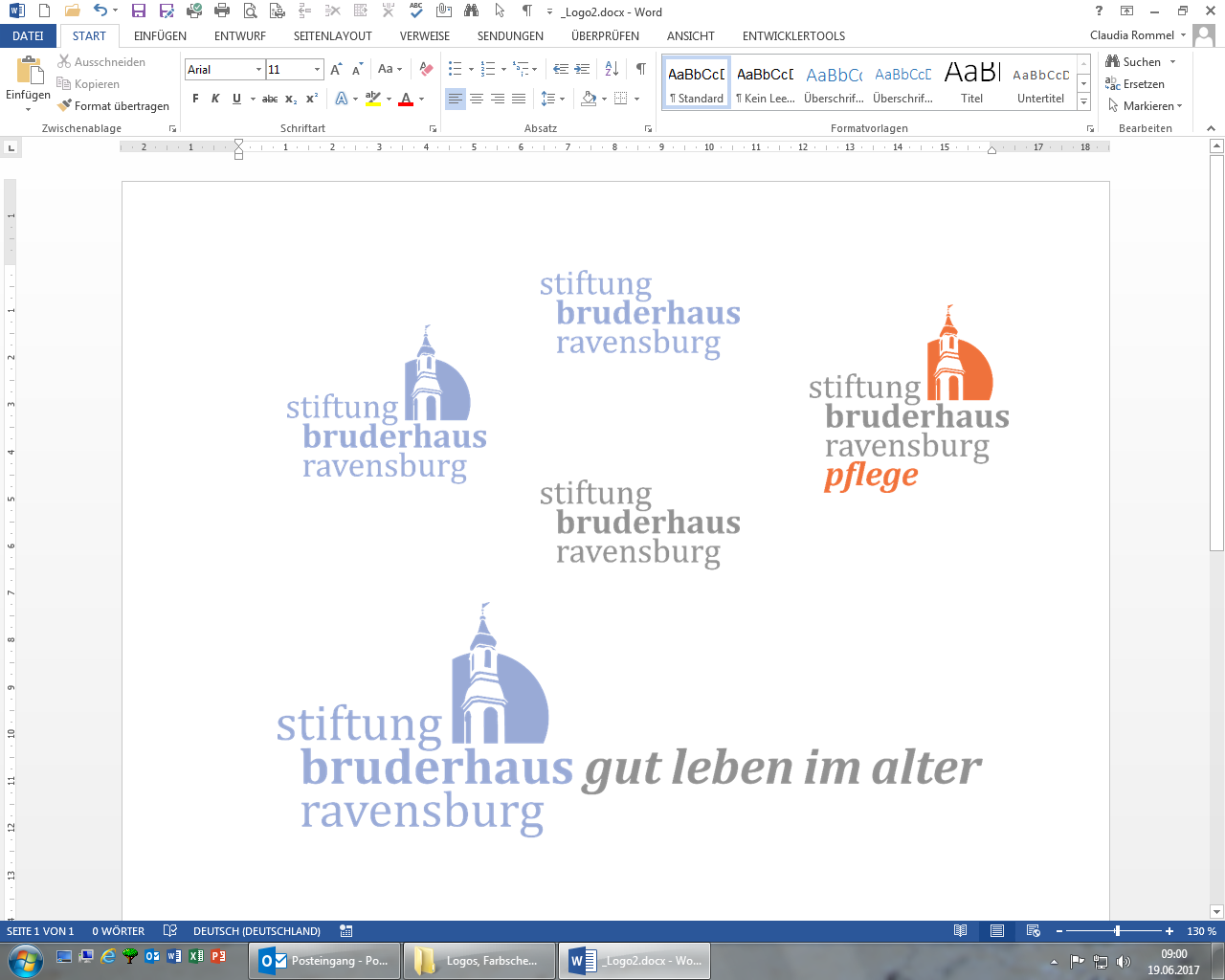 Arbeitsunfähigkeitsbescheinigung  -  Selbstauskunft   Arbeitsunfall:   nein               ja       Sollten Sie keine schriftliche Arbeitsunfähigkeitsbescheinigung von Ihrem Arzt erhalten, dann geben oder leiten Sie bitte den ausgefüllten und unterschriebenen Selbstaus-kunftsbogen umgehend an die Verwaltung (verwaltung@stiftung-bruderhaus.de) weiter. Vielen Dank!Name, Vornamearbeitsunfähig seit:vorauss. letzter Tag der Arbeitsunfähigkeit:festgestellt am:durch den behandelnden Arzt:Datum / Unterschrift Mitarbeiter/in  